Über unsUnternehmensdarstellung[Klicken Sie auf diesen Text, um Ihren Text einzugeben oder einzufügen. Der bestehende Text wird dabei entfernt.][Bearbeitungshinweise: Beschreiben Sie kurz und prägnant Ihr Unternehmen. Wir empfehlen, dabei u.a. auf folgende Fragen einzugehen.][Wie viele Mitarbeitende beschäftigen Sie? Zu welcher Branche zählt Ihr Unternehmen? Welche Produkte bieten Sie an? Was ist Ihr Geschäftsmodell? ][Umfang: Wir empfehlen ca. eine 1/2 Seite ]Die WIN-ChartaBekenntnis zur Nachhaltigkeit und zur RegionMit der Unterzeichnung der WIN-Charta bekennen wir uns zu unserer ökonomischen, ökologischen und sozialen Verantwortung. Zudem identifizieren wir uns mit der Region, in der wir wirtschaften. Die 12 Leitsätze der WIN ChartaDie folgenden 12 Leitsätze beschreiben unser Nachhaltigkeitsverständnis.Menschenrechte, Sozialbelange & Belange von ArbeitnehmendenLeitsatz 01 – Menschenrechte und Rechte der Arbeitnehmenden: "Wir achten und schützen Menschenrechte sowie Rechte der Arbeitnehmenden, sichern und fördern Chancengleichheit und verhindern jegliche Form der Diskriminierung und Ausbeutung in all unseren unternehmerischen Prozessen."Leitsatz 02 – Wohlbefinden der Mitarbeitenden: "Wir achten, schützen und fördern das Wohlbefinden und die Interessen unserer Mitarbeitenden."Leitsatz 03 – Anspruchsgruppen: "Wir berücksichtigen und beachten bei Prozessen alle Anspruchsgruppen und deren Interessen."UmweltbelangeLeitsatz 04 – Ressourcen: "Wir steigern die Ressourceneffizienz, erhöhen die Rohstoffproduktivität und verringern die Inanspruchnahme von natürlichen Ressourcen."Leitsatz 05 – Energie und Emissionen: "Wir setzen erneuerbare Energien ein, steigern die Energieeffizienz und senken Treibhausgas-Emissionen zielkonform oder kompensieren sie klimaneutral."Leitsatz 06 – Produktverantwortung: "Wir übernehmen für unsere Leistungen und Produkte Verantwortung, indem wir den Wertschöpfungsprozess und den Produktzyklus auf ihre Nachhaltigkeit hin untersuchen und diesbezüglich Transparenz schaffen."Ökonomischer MehrwertLeitsatz 07 – Unternehmenserfolg und Arbeitsplätze: "Wir stellen den langfristigen Unternehmenserfolg sicher und bieten Arbeitsplätze in der Region."Leitsatz 08 – Nachhaltige Innovationen: "Wir fördern Innovationen für Produkte und Dienstleistungen, welche die Nachhaltigkeit steigern und das Innovationspotenzial der baden-württembergischen Wirtschaft unterstreichen."Nachhaltige und faire Finanzen, Anti-KorruptionLeitsatz 09 – Finanzentscheidungen: "Wir handeln im Geiste der Nachhaltigkeit vor allem auch im Kontext von Finanzentscheidungen."Leitsatz 10 – Anti-Korruption: "Wir verhindern Korruption, decken sie auf und sanktionieren sie."Regionaler MehrwertLeitsatz 11 – Regionaler Mehrwert: "Wir generieren einen Mehrwert für die Region, in der wir wirtschaften."Leitsatz 12 – Anreize zum Umdenken: "Wir setzen auf allen Unternehmensebenen Anreize zum Umdenken und zum Handeln und beziehen sowohl unsere Mitarbeitende als auch alle anderen Anspruchsgruppen in einen ständigen Prozess zur Steigerung der unternehmerischen Nachhaltigkeit ein."Engagierte Unternehmen aus Baden-WürttembergAusführliche Informationen zur WIN-Charta und weiteren Unterzeichnern der WIN-Charta finden Sie auf www.nachhaltigkeitsstrategie.de/wirtschaft-handelt-nachhaltig. Unsere SchwerpunktthemenKünftige Schwerpunkte unserer NachhaltgkeitsarbeitIm kommenden Jahr konzentrieren wir uns schwerpunktmäßig auf die folgenden Leitsätze der WIN-Charta:Leitsatz [Nr.]: [Wortlaut des Leitsatzes]Leitsatz [Nr.]: [Wortlaut des Leitsatzes]Leitsatz [Nr.]: [Wortlaut des Leitsatzes]Bearbeitungshinweis: Nennen Sie hier Ihre Schwerpunkt-Leitsätze. Wir empfehlen die Auswahl von 2-3 Schwerpunkt-LeitsätzenWarum uns diese Schwerpunkte besonders wichtig sind [Erläutern Sie an dieser Stelle kurz, warum Sie den Schwerpunkt Ihrer Nachhaltigkeitsarbeit auf die oben genannten Leitsätze legen möchten. Empfohlener Umfang: 1/4 bis 1/2 Seite]Zielsetzung zu unseren Schwerpunktthemen[Thema/Name des 1. Schwerpunkt-Leitsatzes (siehe S. 2)]Wo stehen wir?[Beschreiben Sie hier kurz und prägnant die aktuelle Situation in Ihrem Unternehmen hinsichtlich des Leitsatzes.][Empfohlender Umfang: 1/4 Seite]Wie wir Veränderungen herbeiführen wollen [Beschreiben Sie hier, welche Ziele Sie sich setzen und welche Aktivitäten Sie planen, um die Ziele zu erreichen.][Empfohlender Umfang: 1/4 - 1/2 Seite]Daran wollen wir uns messen [Zeigen Sie hier auf (gerne in Stichpunkten), woran Sie die Zielerreichung messen wollen und in welchem Zeitraum Sie diese erreichen möchten. Benennen Sie nach Möglichkeit konkrete Zielkennwerte.][Qualitativer oder quantitativer Zielmaßstab/Indikator][Qualitativer oder quantitativer Zielmaßstab/Indikator][Qualitativer oder quantitativer Zielmaßstab/Indikator][Thema/Name des 2. Schwerpunkt-Leitsatzes (siehe S. 2)]Wo stehen wir?[Beschreiben Sie hier kurz und prägnant die aktuelle Situation in Ihrem Unternehmen hinsichtlich des Leitsatzes.][Empfohlender Umfang: 1/4 Seite]Wie wir Veränderungen herbeiführen wollen [Beschreiben Sie hier, welche Ziele Sie sich setzen und welche Aktivitäten Sie planen, um die Ziele zu erreichen.][Empfohlender Umfang: 1/4 - 1/2 Seite]Daran wollen wir uns messen [Zeigen Sie hier auf (gerne in Stichpunkten), woran Sie die Zielerreichung messen wollen und in welchem Zeitraum Sie diese erreichen möchten. Benennen Sie nach Möglichkeit konkrete Zielkennwerte.][Qualitativer oder quantitativer Zielmaßstab/Indikator][Qualitativer oder quantitativer Zielmaßstab/Indikator][Qualitativer oder quantitativer Zielmaßstab/Indikator][Thema/Name des 3. Schwerpunkt-Leitsatzes (siehe S. 2)]Wo stehen wir?[Beschreiben Sie hier kurz und prägnant die aktuelle Situation in Ihrem Unternehmen hinsichtlich des Leitsatzes.][Empfohlender Umfang: 1/4 Seite]Wie wir Veränderungen herbeiführen wollen [Beschreiben Sie hier, welche Ziele Sie sich setzen und welche Aktivitäten Sie planen, um die Ziele zu erreichen.][Empfohlender Umfang: 1/4 - 1/2 Seite]Daran wollen wir uns messen [Zeigen Sie hier auf (gerne in Stichpunkten), woran Sie die Zielerreichung messen wollen und in welchem Zeitraum Sie diese erreichen möchten. Benennen Sie nach Möglichkeit konkrete Zielkennwerte.][Qualitativer oder quantitativer Zielmaßstab/Indikator][Qualitativer oder quantitativer Zielmaßstab/Indikator][Qualitativer oder quantitativer Zielmaßstab/Indikator]Weitere AktivitätenBearbeitungshinweis: Beschreiben Sie hier stichpunktartig Ihre Zielsetzung und geplante Aktivitäten hinsichtlich der sonstigen Leitsätze.Schwerpunkt-Leitstätze müssen hier nicht mehr aufgeführt werden. Bitte streichen Sie die entsprechenden Absätze.Bitte adressieren Sie alle übrigen Leitsätze. Falls Sie bestimmte Leitsätze nur am Rande adressieren können, begründen Sie dies bitte kurz Menschenrechte, Sozialbelange & Belange von ArbeitnehmendenLeitsatz 01 – MenschenRECHTE und RECHTE DER ArbeitnehmeNDENZiele und geplante Aktivitäten:[...][...]Leitsatz 02 –wohlbefinden DER MITARBEITENDENZiele und geplante Aktivitäten:[...][...]Leitsatz 03 – AnspruchsgruppenZiele und geplante Aktivitäten:[...][...]UmweltbelangeLeitsatz 04 – RessourcenZiele und geplante Aktivitäten:[...][...]
Leitsatz 05 – Energie und EmissionenZiele und geplante Aktivitäten:[...][...]Leitsatz 06 – ProduktverantwortungZiele und geplante Aktivitäten:[...][...]Ökonomischer MehrwertLeitsatz 07 – Unternehmenserfolg und ArbeitsplätzeZiele und geplante Aktivitäten:[...][...]Leitsatz 08 – Nachhaltige InnovationenZiele und geplante Aktivitäten:[...][...]Nachhaltige und faire Finanzen, Anti-KorruptionLeitsatz 09 – FinanzentscheidungenZiele und geplante Aktivitäten:[...][...]Leitsatz 10 – Anti-KorruptionZiele und geplante Aktivitäten:[...][...]Regionaler MehrwertLeitsatz 11 – Regionaler MehrwertZiele und geplante Aktivitäten:[...][...]Leitsatz 12 – Anreize zum Umdenken Ziele und geplante Aktivitäten:[...][...]Unser WIN!-ProjektDieses Projekt wollen wir unterstützen [Beschreiben Sie hier kurz und prägnant das WIN!-Projekt, das Sie fördern möchten.] [Stoßen Sie dieses Projekt neu an oder existiert es bereits seit längerem?] [Falls es bereits ein anschauliches Bild zum Projekt gibt, können Sie es an dieser Stelle gerne einfügen.] [Vorgeschlagener Umfang: ca. 1/2 Seite] Art und Umfang der Unterstützung [Erläutern Sie hier, wie und in welchem Umfang Sie das Projekt unterstützen. Dabei bitte auch den ungefähren zeitlichen und/oder finanziellen beziehungsweise materiellen Aufwand der Unterstützung abschätzen, in Mitarbeitenden-Stunden beziehungsweise Euro][Vorgeschlagener Umfang: ca. 1/4 - 1/2 Seite] KontaktinformationenAnsprechpartnerin/ Ansprechpartner[Hier haben Sie die Möglichkeit, eine Ansprechpartnerin oder einen Ansprechpartner zur WIN-Charta und Nachhaltigkeitsbelangen in Ihrem Unternehmen anzugeben. ]ImpressumHerausgegeben am [xx.xx.xxxx] von[Vollständiger Unternehmensname]
[Adresse]
Telefon: [0000 0000000]
Fax: [0000 0000000]
E-Mail: [...@....]
Internet: [www.xxx.xx]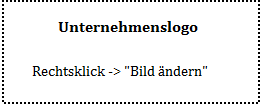 